Урок №1      АЛГЕБРА10 октября 2013 год9 «Б» классТема: Система уравнений с двумя переменнымиТема: Система уравнений с двумя переменнымиТема: Система уравнений с двумя переменнымиОсновные цели и задачи урокаУчебные – познакомить учащихся с системой  уравнения с двумя переменными  ; умений и навыков построения графика уравнения   и решения задач с помощью уравнения; умения использовать метода подстановки для решения систем уравнений, метода алгебраического сложения, также системы двух линейных уравнений с двумя переменными как математические модели реальных ситуаций.Воспитательные – способствовать воспитанию интереса к предмету  через использование игровых приемов и занимательных задач; воспитанию культуры общения через применение коллективной работы на уроках ; соблюдению речевого этикета; развитию навыков и умений учебного труда через различные формы контроля, организацию работы в группах,  работу с учебником; воспитание умений применять изученный материал в практических ситуациях. Развивающие - содействовать развитию творческого мышления через алгоритмизированное решение творческих задач; развитие речи, интереса, памяти и воображения через применение специальных заданий и методик. Учебные – познакомить учащихся с системой  уравнения с двумя переменными  ; умений и навыков построения графика уравнения   и решения задач с помощью уравнения; умения использовать метода подстановки для решения систем уравнений, метода алгебраического сложения, также системы двух линейных уравнений с двумя переменными как математические модели реальных ситуаций.Воспитательные – способствовать воспитанию интереса к предмету  через использование игровых приемов и занимательных задач; воспитанию культуры общения через применение коллективной работы на уроках ; соблюдению речевого этикета; развитию навыков и умений учебного труда через различные формы контроля, организацию работы в группах,  работу с учебником; воспитание умений применять изученный материал в практических ситуациях. Развивающие - содействовать развитию творческого мышления через алгоритмизированное решение творческих задач; развитие речи, интереса, памяти и воображения через применение специальных заданий и методик. Ожидаемые результаты освоения темыУчащиеся  должны: Знать, что такое  уравнение с двумя переменными, система уравнений,  знать различные способы решения систем уравнений с двумя переменными: способ подстановки, способ сложения; понимать, что уравнение – это математический аппарат решения разнообразных задач из математики, смежных областей знаний, практики.Уметь правильно употреблять термины: «уравнение с двумя переменными», «система»; понимать их в тексте, в речи учителя, понимать формулировку задачи «решить систему  уравнений с двумя переменными»; решать системы уравнений с двумя переменными различными способамиУчащиеся  должны: Знать, что такое  уравнение с двумя переменными, система уравнений,  знать различные способы решения систем уравнений с двумя переменными: способ подстановки, способ сложения; понимать, что уравнение – это математический аппарат решения разнообразных задач из математики, смежных областей знаний, практики.Уметь правильно употреблять термины: «уравнение с двумя переменными», «система»; понимать их в тексте, в речи учителя, понимать формулировку задачи «решить систему  уравнений с двумя переменными»; решать системы уравнений с двумя переменными различными способамиКлючевые идеи урокаНовые подходы в преподавании и обучении - диалоговое обучение- обучение тому, как обучатьсяОценивание для обучения и оценивание обученияФормативное  оценивание учащихся (похвала, одобрение, предложение, совет, аплодисменты), рефлексия на стикерахОбучение критическому мышлениюУправление и лидерство в преподаванииИКТОбучение талантливых и одарённых детейПреподавание и обучение в соответствии с возрастными особенностямиНовые подходы в преподавании и обучении - диалоговое обучение- обучение тому, как обучатьсяОценивание для обучения и оценивание обученияФормативное  оценивание учащихся (похвала, одобрение, предложение, совет, аплодисменты), рефлексия на стикерахОбучение критическому мышлениюУправление и лидерство в преподаванииИКТОбучение талантливых и одарённых детейПреподавание и обучение в соответствии с возрастными особенностямиТип урокаИзучение новой темыИзучение новой темыМетоды обученияНаглядный (презентация), словесный (беседа, объяснение), практический.Наглядный (презентация), словесный (беседа, объяснение), практический.Формы организации учебной деятельности учащихсяфронтальная; групповая; парная; индивидуальная.фронтальная; групповая; парная; индивидуальная.Используемые интерактивные методы обученияВзаимооценивание, Групповая ратота, Индивидуальное работаВзаимооценивание, Групповая ратота, Индивидуальное работаПрименение модулейОбучение тому, как обучаться, Обучение критическому мышлению, Оценивания для обучения, Использование ИКТ в преподавании   и обученияОбучение тому, как обучаться, Обучение критическому мышлению, Оценивания для обучения, Использование ИКТ в преподавании   и обученияОборудование и материалыУчебник, Интерактивная доска ActivInspire, кодоскопУчебник, Интерактивная доска ActivInspire, кодоскопЭтапы урокаХОД УРОКАПрогнозируемые результаты Создание колобративной средыОрганизационный момент (Приветствие учащихся, определение отсутствующих, проверка готовности учащихся к уроку, организация внимания).Деление по группам. Жеребьёвка. Название команда: «Президенты», «Космонавты», «Ученые», «Поэты», «Журналисты»Сегодня на уроке мы научимся решать системы  уравнений  второй степени с двумя переменными методом подстановкиПолная готовность класса и оборудования урока к работе; быстрое включение класса в деловой ритм, организация внимания всех учащихсяЧетко и однозначно вместе с учащимися будут сформулированы цель урока и образовательные задачи урока.Основная часть урокаПодготовка учащихся к активному, сознательному усвоению знаний.Учиться можно только с интересом. Чтобы переварить знания, надо поглощать их с аппетитом французский писатель XIX столетия Анатоль Франс Повторение:1.Что называется системой двух линейных уравнений с двумя переменными? 2.Что называется решением системы?Сообщается тема урока и учащиеся формулируют цели урока. Фронтальный опрос.Какие способы (методы) решения систем вы уже знаете? Давайте вспомним, что называют системой 2-х линейных уравнений? Что называется решением системы? Сколько решений имеет линейное уравнение с двумя переменными?Что является графиком уравнения  ax+by+c = 0?Как построить график линейного уравнения с двумя переменными?Тема урока : Система уравнений с двумя переменнымиПопытайтесь сформулировать цель и задачи урока.Усвоения новых знаний.Алгоритм  решения системы уравнений с двумя переменнымиДля того, чтобы решить систему уравнений   с двумя переменными, составленными из одного уравнения второй степени и одного уравнения первой степени поступают следующим образом1) выражают из уравнения первой степени одну переменную через другую;2)подставляют полученное выражение в уравнение второй степени, в результате чего приходят к уравнению с одной переменной , степень которой не выше двух;3) решают получившееся уравнение с одной переменной ;4) находят соответствующие значения второй переменнойРабота в группах.Зная алгоритм, ученики решают задание. Отвечают каждая группа по действиямСлайд №5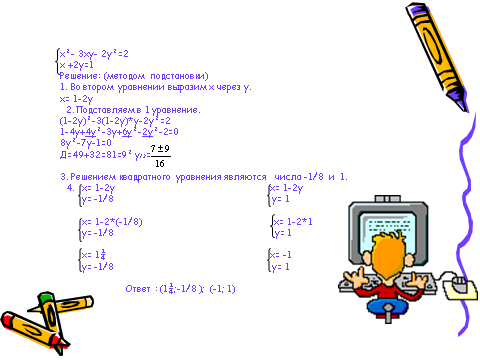 Закрепления новых знаний.Каждая группа на постерах решают следующие задания. Слайд №6.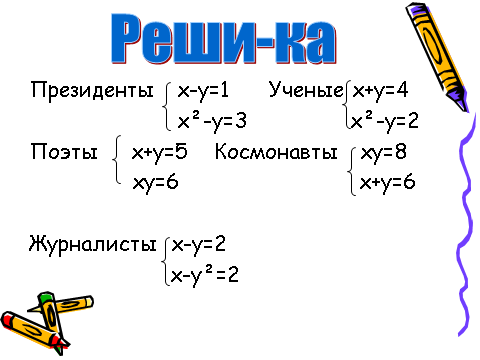 На интерактивной доске флипчарт таймер на 5 минутСлайд №7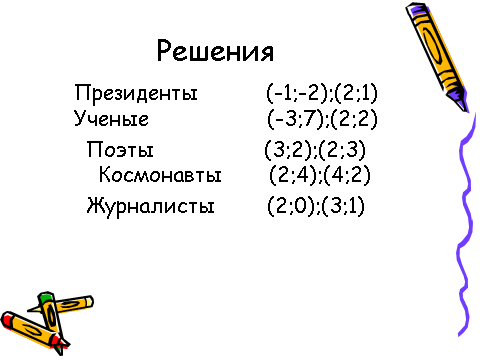 На доске ответы системы уравнения. Каждая группа проверяют по «Автобусной остановке» решения друг друга. После через кодоскоп воспроизводится постер группы где допустили ошибку и  делают анализ и работу над ошибками все вместе.Групповая работа: Задание-Задача Диофанта«Найти два числа, зная, что их сумма равна 20, а сумма их квадратов-208» Слайд№8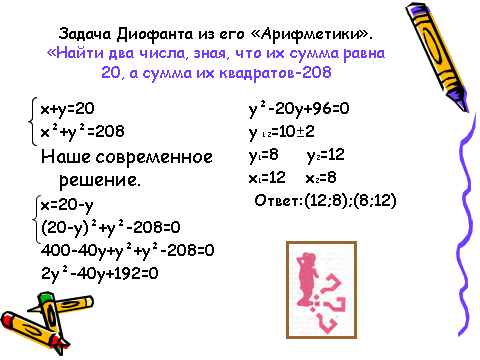 Учащиеся учатся анализировать и делать выводы.Правильные ответы в процессе беседы, активность учащихсяФормируется знание как решить уравнение второй степени с двумя переменнымиУчащиеся выполняют задание и осуществляют проверку (ответы на экране). Делают выводУчащиеся, работая в группе, получают математические модели реальных ситуаций.Делают выводы: в каждой из рассмотренных ситуаций математической моделью служит система уравнений с двумя переменнымиУчащиеся оценивают работу другой группы, выставляют оценку. Результаты  показывают, что изученный материал усвоен.Учащиеся находят ответы на поставленные вопросы.Учащиеся оценивают свою работу.РефлексияПодведение итогаДомашнее задание №256,259 из уровня «С» №312Инструктаж домашнего задания На доске рисунки солнышки и тучи. Ученики на стикерах прилепляют записи, о том чему они научились, что нового они узнали, как поняли урок, понравилось ли урок, как они чувствовали на уроке. Слайд №9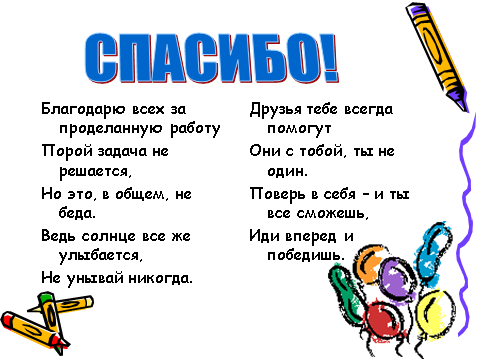 Затруднений при выполнении домашнего задания не будет